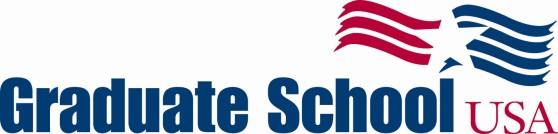 Aspiring Leader Program ApplicationALP 2019-1 Program Schedule	ALP 2019-2 Program Schedule	ALP 2019-3 Program SchedulePlease indicate the session you are applying forPART F: Payment Method InformationTuition	$2,175 (tuition does not include travel, meals or lodging)We must receive payment or payment information with this application to process the registration. Select one: X	Credit Card:American Express	Diners Club	VISA	MasterCard	Government Purchase Card    John PlitnikCard Holder’s Name	Card Holder’s Signature  (757) 341-6509Card Holders’ Telephone NumberCARD HOLDER’S E-MAIL ADDRESS:    	COMPLETE MAILING ADDRESS:    471 East “C” Street 	CITY:    Norfolk	STATE:  VA	ZIP CODE:  23511	 	Check or Money Order: Attach and make payable to the Graduate School USA. X	Organization Purchase Order: Attach the completed Purchase Order to this application. A completed and signed government training authorization form (e.g., SF-182) can be submitted in lieu of a purchase order.Participants needing Special Accommodation Services are required to go to the Graduate School USA’s website and complete the Participants Request for Special Accommodation Services form.  Please submit this form with the application.Send the application package by regular mail or a logistics services company (e.g., Federal Express or UPS) to the following address:Aspiring Leader Program, Attn: Cynthia Hawkins Center for Leadership and Management Graduate School USA600 Maryland Avenue, SW, Suite 301Washington, DC 20024-2520Phone: (202) 314-3580alp@graduateschool.eduWeek 1March 18-22, 2019Week 1Jul 22-26, 2019Week 1Oct 28-Nov 1, 2019Week 2April 22-26, 2019Week 2Aug 26-30, 2019Week 2Dec 2-6, 2019PART A: Applicant InformationPART A: Applicant InformationNamePosition Series, Grade and TitleOrganizationEmail AddressHome AddressWork AddressWork PhoneWork FaxHome PhoneEducational LevelTotal Government Employment (years)Total Other Employment (years)PART B: Applicant’s Immediate SupervisorPART B: Applicant’s Immediate SupervisorNamePosition Series, Grade and TitleEmail AddressWork AddressWork PhonePART C: Program CoordinatorPART C: Program CoordinatorName Stephanie ParkerPosition Series, Grade and TitleGS-0201-12, Human Resources SpecialistEmail Address Stephanie.parker@navy.milWork Address 471 East “C” Street, Norfolk, VA 23511Work Phone (757) 341-6511$_ 	Account NumberExpiration DateAmount